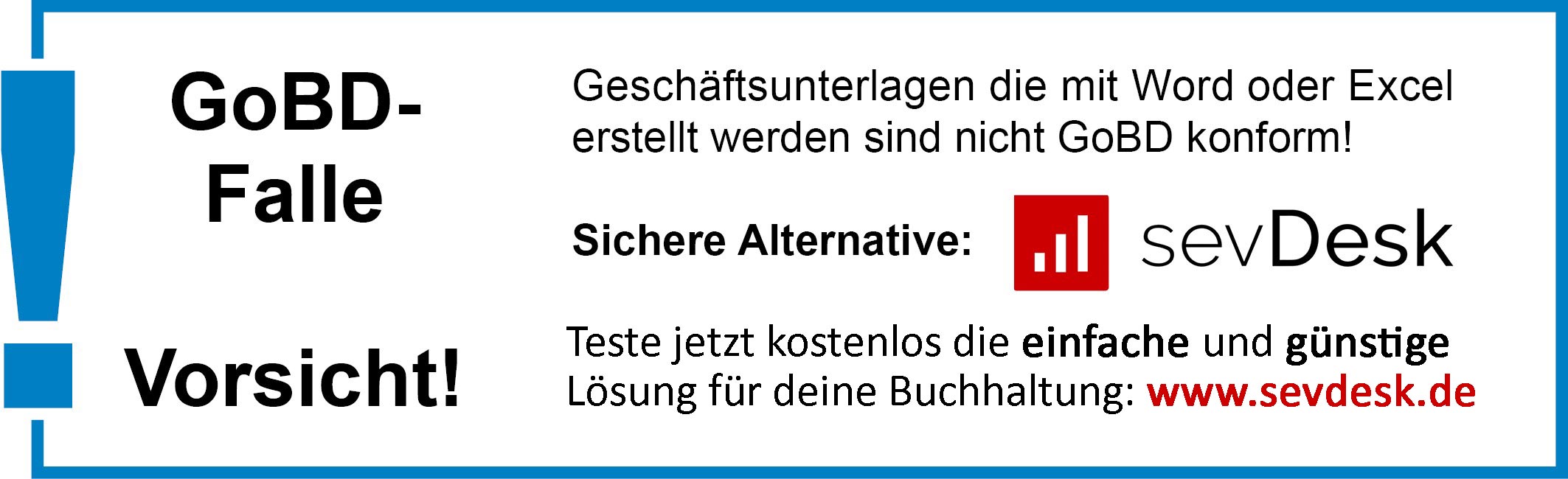 Diese Vorlage wurde erstellt von:
Rechnung-schreiben.de 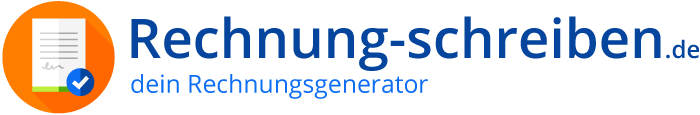 BewirtungskostenAngaben zum Nachweis der Höhe und der geschäftlichen Veranlassung von Bewirtungsaufwendungen(§ 4 Abs. 5 Nr. 2 EStG).Datum der Bewirtung:____________________Ort der Bewirtung (Name, Anschrift):____________________________________Anlass der Bewirtung:________________________________________________________________________Bewirtete Personen:________________________________________________________________________________________________________________________________________________________________________________________________________________________________________________________________________________________________________________________________________________________________________________________________________________________________________________Höhe der Aufwendungen laut beigefügter Rechnung:Rechnungsbetrag                                EUR                      Trinkgeld                                    EUROrt, Datum:_________________________________Unterschrift des Gastgebers:___________________________________